Onkaparinga River Pringle farm and river edge runs5.6km course - https://connect.garmin.com/modern/course/46197506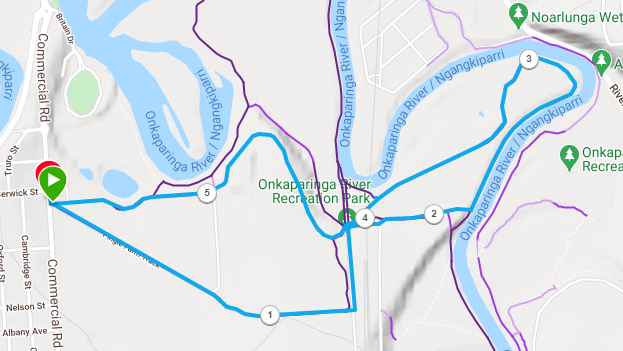 Onkaparinga River Pringle farm and river edge runs10.0 km course - https://connect.garmin.com/modern/course/46197319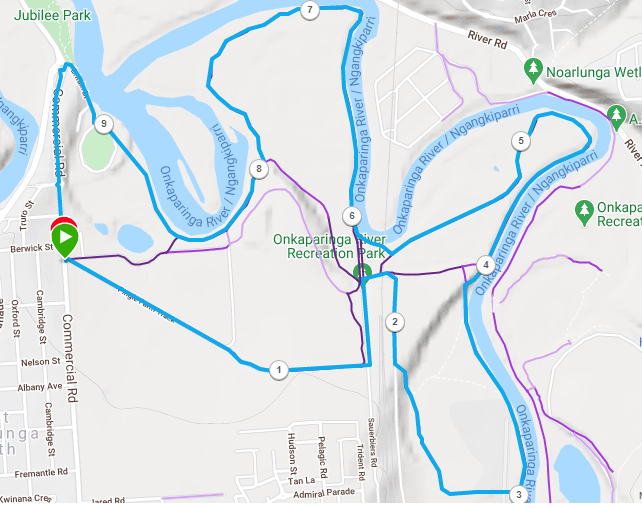 Onkaparinga River Pringle farm and river edge runs22.6 km course - https://connect.garmin.com/modern/course/46198732 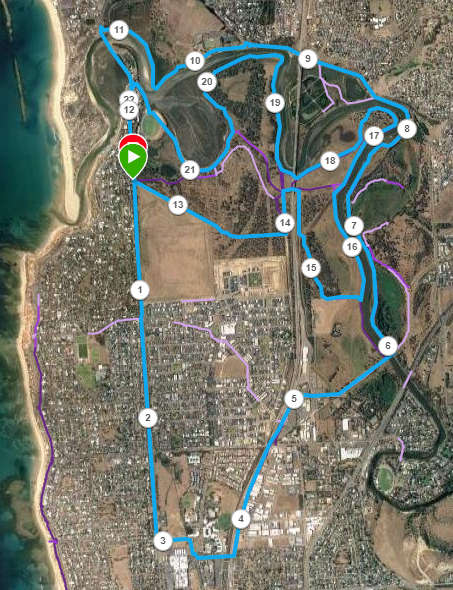 